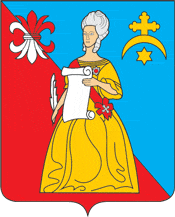 Калужская областьЖуковский районАДМИНИСТРАЦИЯгородского поселения «Город Кременки»ПОСТАНОВЛЕНИЕ«Об организации и проведении месячника пожарной безопасности на территории ГП «Город Кременки»          09.11.2023                                                                                                                        _№ 125-пС целью осуществления профилактических мер по предупреждению пожаров и гибели на них людей, организации проведения пропаганды и обучения населения мерам пожарной безопасности по месту жительства, в том числе школьников в общеобразовательных школах, а также для целей стабилизации пожарной обстановки в городском поселении «Город Кременки», руководствуясь ст. 19 Федерального Закона «О пожарной безопасности», администрация ГП «Город Кременки» ПОСТАНОВЛЯЕТ:  1. Провести месячник пожарной безопасности на территории ГП «Город Кременки» с           15 ноября 2023 года по 15 декабря 2023 года.2. Утвердить план мероприятий по организации проведения месячника пожарной безопасности (Приложение №1).3. Рекомендовать руководителям предприятий и организаций   в срок не позднее 14 декабря 2023 года предоставить отчетные материалы о выполнении плана мероприятий в Администрацию ГП «Город Кременки».4. Ведущему эксперту по безопасности  ГО и ЧС администрации ГП «Город Кременки»  обобщить отчетные материалы по месячнику пожарной безопасности и в срок не  позднее 15 декабря 2023 года направить в отдел надзорной деятельности и профилактической работы   Жуковского и Тарусского районов УНД и ПР ГУ МСЧ России по Калужской области.5. Контроль за исполнением настоящего постановления оставляю за собой.Врип Главы администрации 	           Л.А. ЩукинИсп.: вед.эксперт ГО и ЧС                                                                                        Л.Ф. Головушкина           58-695Рассылка:в Дело –   1 экз. Прокуратура-1 экз.Отд. ГОЧС Жуковский район- 1 экз.                                                                                                                                 Приложение №1                                                                                                        к постановлению администрации                                                                                                                 ГП «Город Кременки»                            от « 09 » ноября 2023г. № 125-п          ПЛАНмероприятий по организации проведения месячника пожарной безопасностис 15 ноября по 15 декабря 2023 года на территории ГП «Город Кременки»В связи с проведением месячника по пожарной безопасности, провести внеплановый инструктаж по пожарной безопасности работников предприятий, организаций и учреждений города. Провести проверку противопожарного инвентаря и первичных средства пожаротушения.                                       Исполнители: Руководители и директора предприятий,                                                               организаций и учреждений города.                                                               Срок - в течение месячникаОрганизовать работу по информированию населения городского поселения о ходе проведения месячника.                                      Исполнители: Вед. эксперт по безопасности ГО и ЧС  администрации,                                                                Срок – в течение месячникаОрганизовать практические отработки по эвакуации учащихся и персонала на случай пожара и возникновения ЧС в общеобразовательных  и оздоровительных учреждениях городского поселения.                                                   Исполнители:  Директора  общеобразовательных учреждений,                                                                Директор образовательного комплекса «Вятичи»                                                               Главный врач ГБУЗ КО «Городская поликлиника                                                               ГП «Город Кременки»»                                                               Срок – в течение месячникаОрганизовать практические отработки по эвакуации на случай возникновения пожара в          учреждениях  социальной сферы. Проверить  системы противопожарной защиты,            привести пути эвакуации в соответствие с требованиями  нормативных документов по          пожарной безопасности.                                       Исполнители: Директор МУК «Библиотека ГП «Город Кременки»                                                               Директор ГДК                                                               Директор МОУ ДОД «Детская школа искусств г. Кременки                                                                Директор МАСОУ «Атлант»                                                               Заведующая отделом соц.защиты                                                                Срок- в течение месячникаПровести обследование  эвакуационных путей в зданиях по ул. Циолковского д.4 и д.6. Поддерживать  эвакуационные пути в надлежащем состоянии в соответствии с  нормативными требованиями по пожарной безопасности.                                         Исполнитель: Директор УМП «Общий Дом»                                                              Срок - в течение месячника.Продолжить работу с населением по инструктажу и выдаче инструкций  по первичным мерам пожарной безопасности, продолжить работу по проведению пожарно-профилактических мероприятий  по предупреждению пожаров и гибели людей в отопительный период.                                      Исполнитель: Вед. эксперт по безопасности  ГО и ЧС Администрации,                                                               Начальник ПСЧ-52                                                              Председатели гаражных кооперативов  города                                                              Председатели садовых товариществ и кооперативов                                                                Срок – в течение месячникаСовместно с участковыми инспекторами полиции, представителями МЧС и представителями  управляющих организаций  провести рейды по подвальным и чердачным помещениям с целью выявления проживания лиц без определенного места жительства, а также в местах проживания лиц, злоупотребляющих спиртными напитками, одиноких престарелых граждан, детей, состоящих на профилактическом учете в КДН.                                      Исполнители:  Директор ООО «Жилищник»                                                                Начальник ПСЧ-52                                                                Начальник отд.полиции (для обслуживания                                                                 территории г.Кременки)                                                                Работники Администрации                                                                Срок – в течение месяца.Ср.школа им.Дашковой-1 экз.-1 экз.Ср.школа им.Захаркина-1 экз.-1 экз.ПСЧ - 52- 1 экз.- 1 экз.Гуляеву Г.П. (Охотник)-1 экз.-1 экз.Плеханову  Б.М. (м/р Родники)-1 экз.-1 экз.МУП «Водоканал»-1 экз.-1 экз.УМП «Общий дом»- 1 экз.- 1 экз.«Вятичи»-1 экз.-1 экз.НПГК «Боровна-1»-1 экз.-1 экз.«Кременковский  гараж.кооп.»-1 экз.-1 экз.НПГК «Виктория»-1 экз.-1 экз.НПГК «Надежда»-1 экз.-1 экз.Городская библиотека- 1 экз.- 1 экз.Музыкальная школа-1 экз.-1 экз.Отделение полиции г. Кременки- 1 экз.- 1 экз.МУП «Благоустройство»МУП «Благоустройство»-1 экз.-1 экз.Дом культурыДом культуры-1 экз.-1 экз.УМП «Жилищник»УМП «Жилищник»-1 экз.-1 экз.МАСОУ «Атлант»МАСОУ «Атлант»-1 экз.-1 экз.ГБУЗ «Городская поликлиника»ГБУЗ «Городская поликлиника»-1 экз.-1 экз.